УКРАЇНА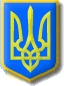 Виконавчий комітет Нетішинської міської радиХмельницької областіР О З П О Р Я Д Ж Е Н Н Я29.01.2020					Нетішин				№ 17/2020-рПро робочу групу з модернізації Центру надання адміністративних послуг у Нетішинській міській об’єднаній територіальній громадіВідповідно до пункту 20 частини 4 статті 42 Закону України «Про місцеве самоврядування в Україні», з метою покращення якості надання адміністративних послуг для населення у рамках реалізації програми «U-LEAD з Європою» у Нетішинській міській об’єднаній територіальній громаді:1. Утворити робочу групу з модернізації Центру надання адміністративних послуг у Нетішинській міській об’єднаній територіальній громаді (далі – Нетішинська міська ОТГ), згідно з додатком.2. Призначити відповідальною посадовою особою за модернізацію Центру надання адміністративних послуг у Нетішинській міській ОТГ начальника управління економіки виконавчого комітету міської ради Наталію Заріцьку.3. Контроль за виконанням цього розпорядження залишаю за собою.Міський голова							Олександр СУПРУНЮКДодатокдо розпорядження міського голови____.01.2020 № ____/2020СКЛАДробочої групи з модернізації Центру надання адміністративних послугу Нетішинській міській об’єднаній територіальній громадіЛатишева Оксана	- заступник міського голови, голова робочої групиВойна Таїсія	- голова ВГОІ «Союз Чорнобиль України» (за згодою)Заріцька Наталія	- начальник управління економіки виконавчого комітету міської радиКушта Галина	- завідувач відділу адміністративних послуг управління економіки виконавчого комітету міської радиСклярук Валентина	- начальник управління соціального захисту населення виконавчого комітету міської радиХоменко Олена	- депутат Нетішинської міської ради                    VII скликання (за згодою)Юрчук Людмила	- начальник відділу правового та кадрового забезпечення виконавчого комітету міської радиЯсенчук Світлана	- адміністратор відділу адміністративних послуг управління економіки виконавчого комітету міської радиКеруючий справамивиконавчого комітету міської ради					Оксана БРЯНСЬКА